Volcanoes Safaris Mount Gahinga Lodge, UgandaFact SheetThe Lodge 8 unique handbuilt bandas (2 deluxe and standard) of which 6 doubles and 2 twins. All with a private veranda offering spectacular views of the Virunga volcanoes. No guide/tour leader rooms available at the lodge.All rooms are complete with en-suite bathrooms with flushing toilet, double vanity and shower with hot & cold running water.Personal butler service for all guests.​The Gahinga Lodge Gushimisha Spa available to every guest. One 50-minute complimentary massage per guest per stay. Extra massages are available at $50 per 50-minute massage.Full board accommodation including all soft drinks and regular and premium alcoholic beverages including cocktails, cellar collection wines and single malt whiskies. Guests pay for French champagne only.Complimentary laundry service. Power sockets/charging facilities available in the main lodge and guest bandas. Hair dryers available in the rooms. No air conditioners.Wi-Fi in the main lodge and guest bandas.Sales Tool Kit with images, videos, rates, etc can be viewed at this link.Safari & Lodge ActivitiesGorilla tracking with direct access on foot from the lodge to the park. Exclusive gorilla tracking available.Golden monkey tracking.Visit the Gahinga Batwa Village, the Batwa Cultural Heritage Tour and visit the Batwa Vocational Centre.Hike Mount Sabinyo, Mount Gahinga, or Mount Muhavura volcanoes. Hike the Kisozi caldera.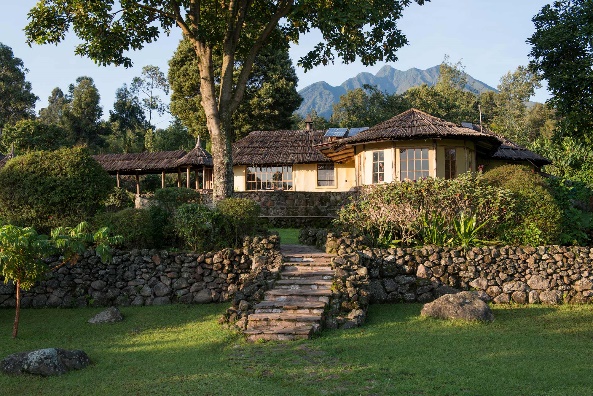 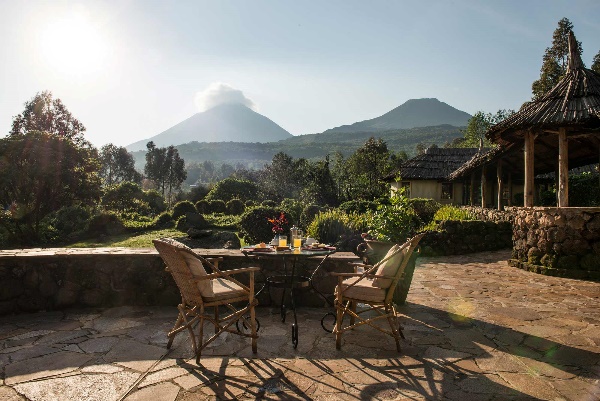 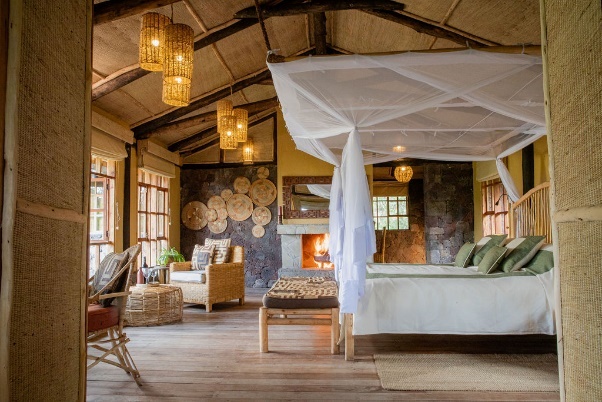 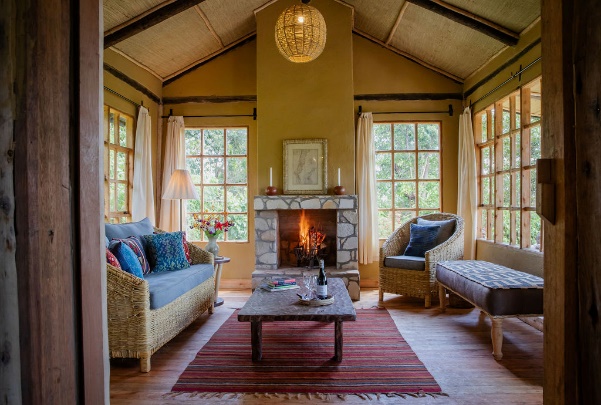 Getting to the LodgeFrom Entebbe: 1-hour flight.From Bwindi Lodge (Kihihi): 15-minute flight or a 4-hour walk through the forest + 2-hour drive.  From Kyambura Gorge Lodge (Kasese): 15-minute flight or a 6-hour drive through Queen Elizabeth National Park.Seasons & ClimateAverage daytime temperatures: 15-25 celsius, at night: 7-15 celsius.Uganda is located on the equator and is an all- year- round destination. High season: 15 Dec - 28 Feb / 1 Jun - 30 Sep. Low season: 1 Oct - 14 Dec / 1 Mar - 31 May.		                                      Useful InformationLodge altitude: 2,285m. GPS coordinates: 1.3517° S, 29.6206° E. Credit card payments are accepted at the lodge (Amex, Visa and MasterCard). Cash payments or cheques are not accepted.Gratuities are at the discretion of the guest. For lodge staff and guides we suggest $5-10 or more per day. For park guides $5-10 and for trackers $15 per guest.Children under 15 years of age are not permitted to track the gorillas. They are very welcome at the lodge, but please be advised we do not have childcare facilities.Check out time for all guests is 11am.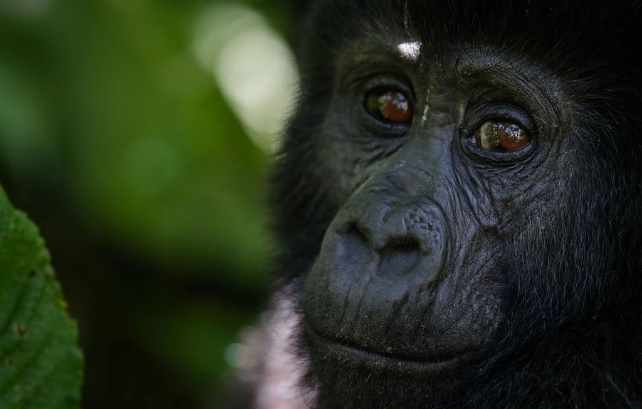 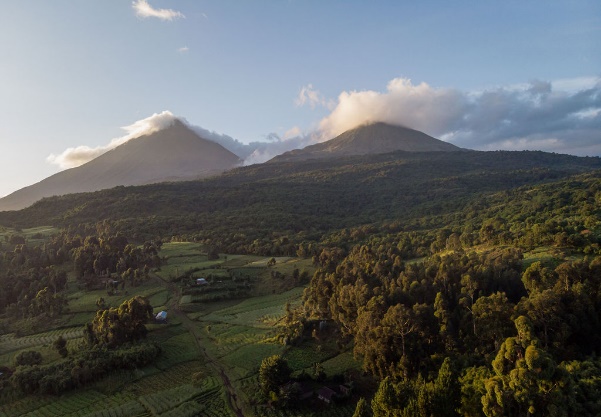 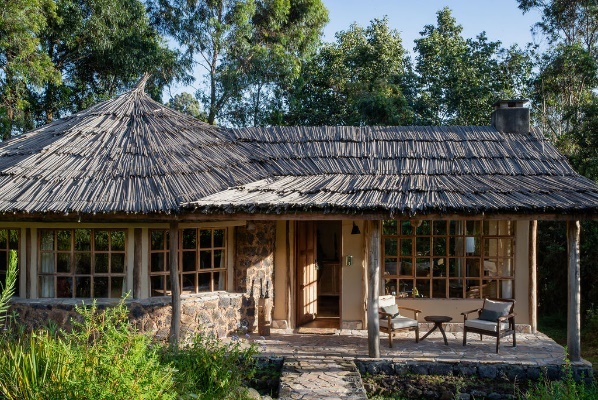 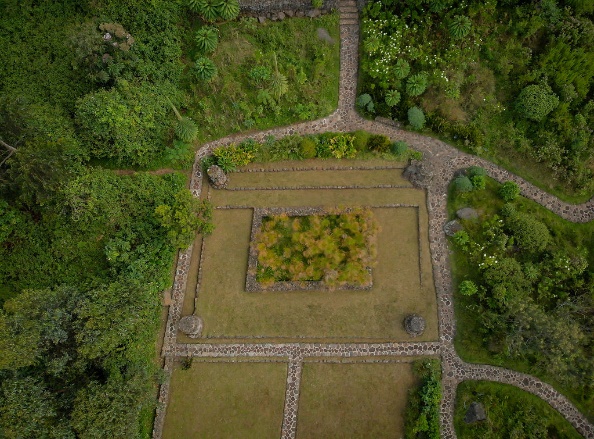 